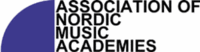 Agenda for the ANMA General Assembly 2024Friday 3rd of May 2024 13:30-15:30 in Kungliga Musikhögskolan (Stockholm, Sweden)Approval of Agenda/ approvedElection of the chairperson of the meeting/ Thora was appointedVery short presentation of participants/ Iceland: Thora Reykjavik/ Denmark: Claus Odense-Esbjerg, Marianne Copenhagen/ Norway: Nora Trondheim, Astrid Oslo, Björn-Einar Stavanger, Randi Bergen/ Sweden: Jesper Gothenburg, Hans Malmö, Lise-Lotte Stockholm opera, Ian Stockholm pedagogiska, Göran Ingesund, Anna Maria Stockholm KMH/ Estonia: Henry-David Tallinn/ Lithuania: Judita Vilnius/ Finland: Tanja Oulu, Paula Helsinki Metropolia, Annika Kokkola, Markus Helsinki SibAShort report from ANMA EXCOM / meetings preparing the network agreement: ANMA ExCom & IRC ExeCom in Stockholm 26.-27.10.2023 - Claus & Keld & Markus in Zoom 7.12.2023, 18.12.2023, 18.1.2024 - ANMA ExCom & IRC ExeCom in Zoom 27.2.2024/ ANMAtalks: In 2023, project coordinators Siri Storheim and Camilla Overgaard have hosted five online ANMAtalks events and one ANMAtalks live event during the ANMA meeting 2023. Introduction of ANMA Excom members/ look at item 3 – present Thora, Claus, Nora, Anna Maria, Judita, and Markus. Estonian and Latvian Excom members absent.Accounts/ approvedBudget and membership fees / approvedNew member applicationsassociate membership application: Musikhochschule Lübeck/ Application approved/ Discussion about the relevance and number of associate members in general/ Suggested member recommendations, to verify the shared values and connection to Nordic identityNordplus activities/ Henry-David, Judita, Marianne, Annika, and Anna Maria presented recent activities/ In the future the information about Nordplus activities should be embedded to be presented to all the participants in the ANMA annual meeting ANMA /AEC relations/ Not handled as the Nordic AEC board member Keld was absentUpdate of ANMA statutes to ANMA network agreement/ Annual meeting  Annual general meeting/ Discussion about change-over  the new agreement will be implemented when need of change nationally/ unanimously agreedVery shorts country statements/ Norway: good collaboration between the music academies, communication and meetings, challenging financial situation. Recruitment for classical music education challenging./ Estonia: The war is having a big effect, notable implications financially. University funding has been increasing  new opportunities. Huge inflation. Good academic year, Nordplus events. Opening of combined music and ballet school. / Lithuania: Collaboration with other higher education institutions. Many elections coming this year. First buildings of the new campus finished this year./ Sweden: Higher education is challenged by budget cuts. Lots of applicants (KMH). Changes in the leadership (KMH). Preparation of new campus (Operahögskolan). Discussion of profiling the opera schools beginning. Stockholm & Åland archipelagos distance teaching (Pedagogiska institutet). Waiting for new facilities (Göteborg). / Finland: Changes in higher education after political changes. In funding even more emphasis on graduation in target time. Funding for a second same-level degree even reduced. Funding for continuous education reduced. Non-EU students will have tuition fees covering all expenses in 2026 – most likely to cause severe problems in certain programs (e.g. global music at the SibA)./ Iceland: the Finnish model will be adapted: graduation in target time tied to funding, non-EU study fees in discussion. 2024 student fees removed  lots of applicants. New facilities 2030. New rector at the University. Organizational changes coming./ Denmark: Changes in funding and study places allocations. A new department opened in the west by Aarhus. No complains about the minister of culture. Institutional governance model changed, now boards in the academies. Implemented in autumn 2023. All the academies preparing strategies for the next 4-year period. Changes in leadership (Copenhagen, Aarhus). New shorter time frames for master’s programs, uncertain whether will affect the music academies. Plans for changes in the grant system (to shorten the grant time). A laboratory “Sound” for students and recently graduated alumni for societal projects (RMC).Next Annual Meeting / “tack” “så” “mycket” to Anna Maria and the KMH team <3 / Judita welcomed us to Vilnius on 8.-9.5.2025Short information items from members/ ANMAtalks presents – Dr. Aino-Kaisa Koistinen – Writing-with Others: Creative, Collective Writing as Artist Pedagogy: on May 10th at 10 o’clock CET/ The Musicians’ and Performing Artists’ Health & Performance 5th Nordic Conference: 2025 September 17-19th Odense, DenmarkAny other business/ no other businesses